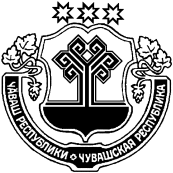 Администрация Шумерлинского района  п о с т а н о в л я е т:	1. Утвердить прилагаемый паспорт муниципальной программы Шумерлинского района «Развитие физической культуры и спорта» на 2014–2020 годы».          2. Настоящее постановление вступает в силу с  1 января 2014 года.Глава администрацииШумерлинского района  							         Л.Г. РафиновПриложение            к постановлению администрации Шумерлинского района от 05.11.2013 № 667П А С П О Р ТМуниципальной программы Шумерлинского района«Развитие физической культуры и спорта» на  2014–2020 годыЧĂВАШ  РЕСПУБЛИКИЧУВАШСКАЯ РЕСПУБЛИКА ÇĚМĚРЛЕ РАЙОНĚН АДМИНИСТРАЦИЙĚ ЙЫШĂНУ  05.11. 2013 № 667Çěмěрле хулиАДМИНИСТРАЦИЯШУМЕРЛИНСКОГО РАЙОНАПОСТАНОВЛЕНИЕ05.11.2013 № 667г. ШумерляОб утверждении паспорта муниципальной программы Шумерлинского района «Развитие физической культуры и спорта» на 2014–2020 годы Ответственный исполнитель Муниципальнойпрограммы–Сектор физкультуры и спорта отдела образования, спорта и молодежной политики администрации Шумерлинского района Чувашской Республики (далее – сектор физкультуры и спорта)Соисполнители Муниципальнойпрограммы–Автономное учреждение дополнительного образования детей «Спортивная школа-центр культуры и здоровья»  Шумерлинского района;Сельские поселения Шумерлинского районаУчастники Муниципальнойпрограммы–Отдел образования, спорта и молодежной политики администрации Шумерлинского района;Отдел информационного обеспечения Шумерлинского района; Сектор культуры и архивного дела Шумерлинского районаПодпрограммы Муниципальной программы –«Развитие физической культуры и массового спорта»;«Развитие спорта высших достижений и системы подготовки спортивного резерва».Программно-целевые инструменты Муниципальной программы–подпрограмма «Развитие физической культуры и массового спорта»;подпрограмма «Развитие спорта высших достижений и системы подготовки спортивного резерва»;Целевые индикаторы и показатели Муниципальнойпрограммы–достижение к 2021 году следующих показателей:среднемесячная номинальная начисленная заработная плата работников, занятых в сфере физической культуры и спорта, – 23872,6 рубля;обеспеченность спортивными залами – 2,5 тыс. кв. метров на 10 тыс. человек;обеспеченность плоскостными спортивными сооружениями – 12,5 тыс. кв. метров на 10 тыс. человек;доля учащихся общеобразовательных организаций, занимающихся физической культурой и спортом, в общей численности учащихся соответствующих организаций – 80,0 процента;численность лиц, систематически занимающихся физической культурой и спортом, – 4,0 тыс. человек;доля спортсменов Шумерлинского района, принявших участие в республиканских, во всероссийских и международных соревнованиях, в общей численности занимающихся в спортивных учреждениях – 4,0 процента.Срок реализации Муниципальнойпрограммы–2014–2020 годы Объемы финансирования Муниципальной программы с разбивкой по годам ее реализации–общий объем финансирования Муниципальной программы составит 8453,3 тыс. рублей, в том числе:в 2014 году –1221,9 тыс. рублей;в 2015 году –1221,9 тыс. рублей;в 2016 году –1221,9 тыс. рублей; в 2017 году –1221,9 тыс. рублей;в 2018 году –1221,9 тыс. рублей;в 2019 году –1221,9 тыс. рублей;в 2020 году –1221,9 тыс. рублей;из них средства:	федерального бюджета – 0 тыс. рублей, в том числе:в 2014 году – 0 тыс. рублей;в 2015 году – 0 тыс. рублей;в 2016 году – 0 тыс. рублей; в 2017 году – 0 тыс. рублей;в 2018 году – 0 тыс. рублей;в 2019 году – 0 тыс. рублей;в 2020 году – 0 тыс. рублей;республиканского бюджета Чувашской Республики – 0 тыс. рублей,  в том числе:в 2014 году – 0 тыс. рублей;в 2015 году – 0 тыс. рублей;в 2016 году – 0 тыс. рублей; в 2017 году – 0 тыс. рублей;в 2018 году – 0 тыс. рублей;в 2019 году – 0 тыс. рублей;в 2020 году – 0тыс. рублей;бюджета Шумерлинского района – 8453,3 тыс. рублей (100 процентов), в том числе:в 2014 году –1221,9 тыс. рублей;в 2015 году –1221,9 тыс. рублей;в 2016 году –1221,9 тыс. рублей; в 2017 году –1221,9 тыс. рублей;в 2018 году –1221,9 тыс. рублей;в 2019 году –1221,9 тыс. рублей;в 2020 году –1221,9 тыс. рублей;внебюджетных источников – 0 тыс. рублей, в том числе:в 2014 году – 0 тыс. рублей;в 2015 году – 0 тыс. рублей;в 2016 году – 0 тыс. рублей; в 2017 году – 0 тыс. рублей;в 2018 году – 0 тыс. рублей;в 2019 году – 0 тыс. рублей;в 2020 году – 0 тыс. рублей.Объемы и источники финансирования Муниципальной программы уточняются при формировании бюджета Шумерлинского района на очередной финансовый год и плановый периодОжидаемые результаты реализации Муниципальной программы–повышение уровня обеспеченности населения спортивными сооружениями;увеличение охвата населения систематическими занятиями физической культурой и спортом;повышение качества проводимых массовых физкультурно-спортивных мероприятий;повышение интереса граждан к занятиям физической культурой и спортом;увеличение доли лиц с ограниченными возможностями здоровья, систематически занимающихся физической культурой и спортом, в общей численности лиц данной категории;увеличение количества подготовленных спортсменов Шумерлинского района – членов сборных команд Чувашской Республики;увеличение доли спортсменов Шумерлинского района, принявших участие во всероссийских и международных соревнованиях, в общей численности занимающихся в спортивных учреждениях. 